Terminale Bac ProActivité Géogebra : liaison entre ajustement affine et fonctions logarithmesActivité 1 :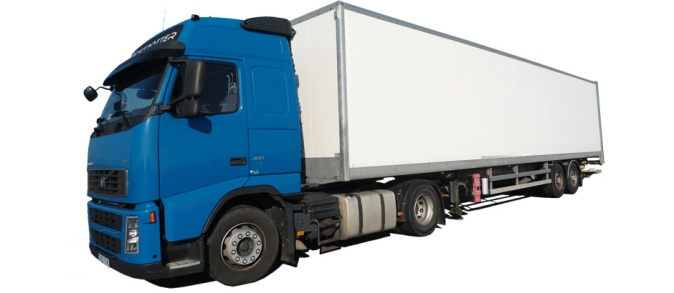 Votre entreprise doit faire appel à un transporteur afin d'acheminer ses marchandises.Vous contactez la société Europe Express qui vous transmet la grille de tarifs ci-dessous :Première partie : Réalisation du nuage de points à l'aide de Geogebra:Afficher le tableur (menu Affichage).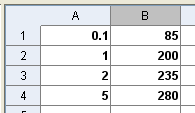 Rentrer les données fournies par le transporteur dans le tableur.           Sélectionner les données puis faire un clic droit et choisir Créer une liste de points.Faire un clic droit sur le graphique et le régler de la manière suivante :AxeX  min : -2    max : 8AxeY min : -30   max : 300Deuxième partie : Recherche d'un ajustement adéquat :A l'aide de la commande AjustLin[liste1], réaliser un ajustement affine du nuage de points.Cet ajustement convient-il ? ................................................................................................................Pouvait-on le prévoir ? ...........................................................................................................................A l'aide des commandes AjustPuissance, AjustExp et AjustLog, réaliser différents ajustements.Quelle commande vous a donné l'ajustement le plus adapté ?   
......................................................................................................................................................................On note f cette fonction. Elle est définie par f(x) = ......................................................................Ln (x) est la fonction logarithme népérien.Troisième partie : Réponse à la problématiqueDéterminer, à l'aide de la méthode de votre choix, le coût de transport de 3 tonnes de marchandise. On arrondira le résultat à l'unité...............................................................................................................................................................................................................................................................................................................................................Activité 2 : Etude de la fonction logarithme népérienSoit la fonction f définie par f(x) = ln x pour x > 0.La dérivée de la fonction f est définie par f '(x) = Donner le signe de f '(x) pour x > 0.Compléter le tableau de variations ci-dessous :A l'aide de Geogebra, construire la représentation graphique de la fonction logarithme 	népérien.Faire un clic droit sur le graphique et le régler de la manière suivante :AxeX  min : -1    max : 8AxeY min : -8   max : 4A l'aide du graphique :Déterminer la solution de l'équation ln x = 0. ........................................................................On note e le nombre réel tel que ln e = 1. Donner une valeur approchée de e à 10-3 près. 	.......................................................................................................................................................................Objectif :Introduire la fonction logarithme népérien à l'aide d'un ajustement en utilisant GeogebraDurée totale prévisionnelle :Séance de 50 minutes.Capacités mises en jeu:Réaliser un ajustement affine ou d’un autre type grâce à Geogebra.Etudier les variations d’une fonction.Connaissances :Commandes basiques de GeogebraSavoir ce qu'est un ajustement affine.Masse transportée (en tonnes)0,1125Prix (en euros)85200235280Problématique : Combien va vous coûter le transport de 3 tonnes de marchandise ?xSigne de f '(x)Variations de f